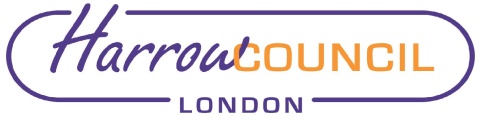 Section 2 – Report(The Pension Board’s terms of reference set out its role, responsibilities, and the membership of the Board. The Board is constituted to have five members, drawn from various groups of people, as follows:2 Employer representatives – one each from The Administering Authority (Harrow Council) other scheduled and admitted bodies (ie other employers who are participants in the Fund in accordance with the LGPS Regulations)  2 Scheme Member representatives – one each from active members  pensioners 1 Independent member (currently Mr Richard Harbord) Elected Members and officers who are involved in the management and administration of the Fund are not permitted to become Board members. Board members are appointed for a three year term.The Board’s terms of reference also provide that all Board members will be appointed by Full Council. It is a statutory requirement that the Administering Authority must be satisfied that a person to be appointed as an Employer or Scheme Member representative has the relevant experience and capacity to represent employers or scheme members.There has been a vacancy for an employer representative from the scheduled and admitted bodies since June 2018. At the request of the Board, a further “recruitment drive” to fill the vacancy was recently carried out. One nomination has been received for this vacancy, from Dr Simon Radford, a governor at Stanmore College, one of the scheduled bodies in the LBH Pension Fund. Officers have reviewed Dr Radford’s nomination form and confirm that it indicates that he has the relevant experience to undertake the role. At the invitation of the Chair, Dr Radford attended the Board’s meeting on 8 July 2021 as an observer. Legal ImplicationsNone.Financial ImplicationsNone – Employer representatives are not paid by the Council for undertaking this role.Risk Management ImplicationsRisks included on corporate or directorate risk register?  No  Separate risk register in place? Yes – Pension Fund Risk Register  The relevant risks contained in the register are attached/summarised below.  n/a Equalities implications / Public Sector Equality Duty  Was an Equality Impact Assessment carried out?  No There are no equalities implications arising from this report. Council PrioritiesInvestment performance has a direct impact on the financial health of the Pension Fund. This directly affects the level of employer contribution which, in turn, affects the resources available for the Council’s priorities. The Pension Board undertakes scrutiny of the arrangements for management and governance of the Pension Fund, including investment processes. Section 3 - Statutory Officer ClearanceStatutory Officer:  Dawn CalvertSigned by the Chief Financial OfficerDate:  20/07/2021Statutory Officer:  Chris CuckneySigned on behalf of the Monitoring OfficerDate:  29/07/2021Chief Officer:  Charlie StewartSigned by the Corporate DirectorDate:  20/07/2021Mandatory ChecksWard Councillors notified:  Not applicableSection 4 - Contact Details and Background PapersContact:  Report Author Jeremy Randall – Interim Pensions ConsultantEmail Jeremy.randall@harrow.gov.ukBackground Papers:  NoneReport for:Council Date of Meeting:30 September 2021Subject:Appointment of Employers’ Representative (Scheduled and Admitted Bodies) to the Pension BoardResponsible Officer:Dawn Calvert – Director of Finance and AssuranceExempt:NoWards affected:NoneEnclosures:NoneSection 1 – Summary and RecommendationsThis report recommends the appointment to a vacancy on the Pension Board.Recommendations: The Council is RECOMMENDED to appoint Dr Simon Radford to the Pension Board as the Employers’ Representative (Scheduled and Admitted Bodies).    